РЕСПУБЛИКА КРЫМБЕЛОГОРСКИЙ РАЙОНАДМИНИСТРАЦИЯ ВАСИЛЬЕВСКОГО СЕЛЬСКОГО ПОСЕЛЕНИЯПОСТАНОВЛЕНИЕ 15.05.2018                                                  с. Васильевка				№ 82О привлечении к дисциплинарной ответственности ведущего специалиста сектора по оказанию муниципальных услуг, делопроизводства, кадрам и землеустройства администрации Васильевского сельского поселения Рассмотрев Представление прокуратуры Белогорского района №7-09/577/2исх.-2018 от 23.03.2018г об устранении нарушений законодательства о муниципальном нормотворчестве ПОСТАНОВЛЯЕТ:1. За ненадлежащее исполнение должностных обязанностей привлечь к дисциплинарной ответственности в виде замечания ведущего специалиста сектора по оказанию муниципальных услуг, делопроизводства, кадрам и землеустройства администрации Васильевского сельского поселения 2. Настоящее постановление подлежит официальному опубликованию (обнародованию) путем размещения на информационном стенде в здании администрации и на официальном сайте Васильевского сельского поселения и вступает в силу с момента его официального обнародования.3. Контроль за исполнением данного постановления оставляю за собой.Председатель Васильевского сельского совета –Глава администрации Васильевского сельского поселения						В.Д. ФрангопуловОзнакомлена:							Э.П. Якубова 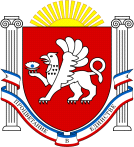 